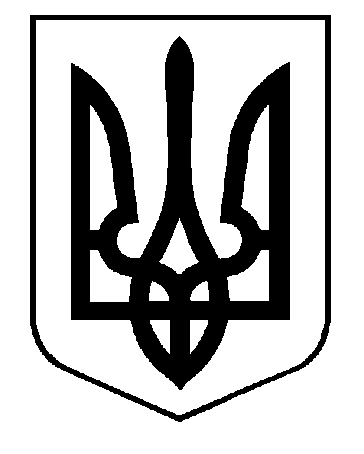 УКРАЇНАВИКОНАВЧИЙ КОМІТЕТСАФ’ЯНІВСЬКОЇ СІЛЬСЬКОЇ РАДИ ІЗМАЇЛЬСЬКОГО РАЙОНУ ОДЕСЬКОЇ ОБЛАСТІ   РІШЕННЯ29 червня 2022 року										  № 130Про переведення закладів дошкільної освітита дошкільних підрозділів Матроського і Ларжанського закладів загальної середньої освіти Саф'янівської сільської ради Ізмаїльського району Одеської області на 9 годинний режим роботи.Керуючись статтями 32, 42 Закону України «Про місцеве самоврядування в Україні», Указом Президента України «Про введення воєнного стану в Україні» від 24 лютого 2022 року №64/2022, Законом України «Про затвердження Указу Президента України «Про введення воєнного стану в Україні» від 24 лютого 2022 року №2102 – ІХ, Указом Президента України «Про продовження строку дії воєнного стану в Україні» від 14 березня 2022 року №133/2022, Законом України  «Про затвердження Указу Президента України «Про продовження строку дії воєнного стану в Україні» від 15 березня 2022 року №2119 – ІХ, Указом Президента України «Про продовження строку дії воєнного стану в Україні» від 18 квітня 2022 року №259/2022, Законом України «Про затвердження Указу Президента України «Про продовження строку дії воєнного стану в Україні» від 21 квітня 2022 року, Законами України «Про правовий режим воєнного стану», «Про організацію трудових відносин в умовах воєнного стану», «Про дошкільну освіту», Кодексом законів про працю України, Постановами Кабінету Міністрів України «Деякі питання оплати праці працівників державних органів, органів місцевого самоврядування, підприємств, установ та організацій, що фінансуються або дотуються з бюджету, в умовах воєнного стану» від 07 березня 2022 року №221,з метою економії та раціонального використання бюджетних коштів, виконавчий комітет Саф’янівської сільської ради Ізмаїльського району Одеської областіВИРІШИВ:1. Перевести з 01 вересня 2022 року заклади дошкільної освіти та дошкільні підрозділи Матроського і Ларжанського закладів загальної середньої освіти Саф`янівської сільської ради Ізмаїльського району Одеської області на щоденний 9 годинний режим роботи(з 8-00 години до 17-00 години).   Для Бросківського закладу дошкільної освіти встановити щоденний 4-х годинний режим роботи (з 8.00 години до 12.00 годин).2. Директорам закладів дошкільної освіти та директорам Матроського і Ларжанського закладів загальної середньої освіти Саф’янівської сільської ради  до 01.07.2022 року попередити працівників закладів дошкільної освіти про зміни в умовах праці з 01вересня 2022 року.3.  Управлінню освіти Саф`янівської сільської ради (Якименко Т. Г.) внести відповідні зміни до штатних розписів закладів дошкільної освіти  Саф’янівської сільської ради.4.  Контроль за виконанням даного рішення покласти на першого заступника Саф’янівського сільського голови Петра ХАДЖИКОВА.Саф` янівський сільський голова                                                      Наталія ТОДОРОВА                                                                                                    